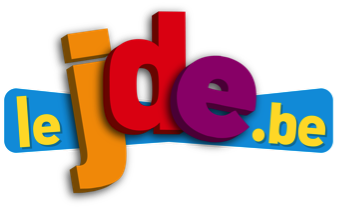 Sans votre journal, surlignez le mot qui convient puis vérifiez.L’opération Viva for Life, (organisé - organisée) par la RTBF, est (relancée- relancé). Le but est de réunir un maximum d’argent pour les enfants qui (vivent- vives- vit) dans la pauvreté en Belgique francophone. Depuis cinq ans, la RTBF (organise - organises), chaque année, l’opération Viva for Life. L’objectif (le but) est de (récolter - récolté) de l’argent, qui est ensuite (redistribué - redistribuée)  à des associations (groupes) et des personnes qui (aident - aide) les familles et les petits enfants (démuni- démunis). Officiellement, en Wallonie, un enfant de moins de six ans sur quatre (vit- vis) dans la pauvreté. Cela (veut-veux) dire que ses parents (son-sont) sans cesse (obligés - obliger) de faire des choix difficiles : (payé - payer) le médecin ou une sortie scolaire, l’électricité ou des nouveaux pantalons, une activité sportive ou un cadeau d’anniversaire... Bien sûr, les familles (font - fond) tout pour cacher leur situation difficile.Des défisDu 17 au 23 décembre, trois animateurs de la RTBF vont (s’enfermé - s’enfermer) dans un studio de verre, le cube, sur la Grand-Place de Nivelles (Brabant wallon). Sara De Paduwa, Cyril et Ophélie Fontana vont y (assurer - assurés) 144 heures d’émission non-stop, en direct, sans rien manger de solide. La RTBF (proposeras -proposera) des concerts, (recevra - recevras) des invités, et montrera des reportages pour mieux comprendre la situation des familles qui (doit -doivent) vivre avec trop peu. Chacun est (invité- invitée) à donner un peu d’argent, sur place ou sur le compte bancaire de Viva for Life. Les écoles (peuvent - peuve) aussi relever des défis pour gagner de l’argent à (verser- versé) à l’opération. Raphaël Scaini et Julie VanH (irons - iront) faire un reportage dans cinq classes qui (participent - participe) à cette action « Super héros ». Ouftivi propose aux écoles de la région de Nivelles de préparer des pâtisseries à vendre lors des goûters, chaque jour du 18 au 22 décembre de 14 à 15 h sur la Grand-Place de Nivelles.Enfin, le mercredi 20 décembre, Ouftivi (invites -invite) les enfants à venir sur la Grand-Place pour un défi musical, des concerts... En 2016, Viva for Life avait (engrangé - engranger) 3,452 millions d’euros. Combien, cette année ?                                                                                     Nathalie Lemaire Lisez l’article et complétez le tableau après avoir surligné les mots dans votre JDE.Lisez l’article et répondez aux questions.1. Quel est le nombre d’or et à quel nombre vous fait-il penser ? ...................................................2. Comment l’animatrice de l’exposition définit-elle ce nombre d’or ?   ...................................................................................................................................................................................................................................................................................................................3. Que propose l’animatrice pour mieux comprendre ce nombre ? ..........................................................................................................................................................................................................4. Quel est le rapport entre Léonard de Vinci et ce nombre ? .....................................................................................................................................................................................................................................................................................................................5. Qui est Fibonacci ? ...................................................................................................................................................................................................................................................................................6. On retrouve ce nombre d’or dans la nature : citez quelques exemples...........................................................................................................................................................7. Tracez deux cercles de 4 cm de rayon. Dans le premier cercle, dessinez un pentagone et dans le deuxième un pentagramme (pentagone étoilé).1. Sans lire l’article, coloriez les bonnes réponses.Comment s'appelle ce genre de texte ?À quel type est-il apparenté ?Quelle est la fonction de ce type de texte ?2. Toujours sans lire l’article, retrouvez les réponses aux questions et complétez le tableau.a. Chanter, pour toi, c’est une passion ?b. Tu n’es pas une chanteuse comme les autres : tu chantes en langue des signes. Pourquoi ?c. C’est Gwenaëlle qui t’apprend la langue des signes ?d. C’est important, pour toi, de chanter en langue des signes?e. Et sinon, tu chantes quoi d’autre, à tes concerts?f. Tu vas t’inscrire à The Voice l’an prochain ?1. J’adore  tous les styles de musique. Je choisis en fonction des chansons, pas des artistes.2. J’ai rencontré Gwenaëlle, qui est sourde de naissance, on est devenues amies et elle a commencé à m’apprendre cette langue. 3. Peut-être, qui sait ? Ce serait bien d’avoir des avis professionnels sur ma voix pour que jepuisse encore m’améliorer.4. La musique, c’est toute ma vie, j’ai commencé le chant à 9 ans à un stage entre copines et depuis, je n’ai jamais arrêté.5. Oui, car la musique n’est pas réservée qu’aux entendants. Grâce à la musique, on peut partager des émotions très fortes. Je veux le faire sans mettre personne de côté.6. Oui, elle m’apprend de nouveaux mots tout le temps, je trouve que c’est important d’apprendre la langue des signes, car je peux partager plus de choses avec elle.2 noms communs au féminin singulier......................................................................................un verbe au présent avec son sujet.....................................................................................un verbe au passé composé à la 3ième pp. avec son sujet....................................................................................une phrase avec au moins un verbe à l’infinitif.........................................................................................................................................................................un verbe au plus-que parfait avec son sujet.....................................................................................deux déterminants possessifs différents  avec le nom qu’il détermine......................................................................................un adjectif qualificatif  féminin pluriel ....................................................................................une préposition....................................................................................un verbe au passé composé avec son sujet.....................................................................................une descriptionune recetteun débatune interviewdescriptifexplicatifdialoguéinjonctiffaire agirrapporter des parolesraconterexprimer des sentimentsabcdef